   Муниципальное автономное дошкольное образовательное учреждение муниципального образования г. Краснодар «Детский сад комбинированного вида № 113»Методическое пособие по гендерному воспитанию Подгатовила : Воспитатель коррекционной группы МАДОУ МО "Детский сад № 113"Должность : ВоспитательПрикубанский округ  г.Краснодар Автор: Акопян Элнара Владимировна           Пояснительная записка    1. Введение     2.Опыт работы.   3.Изучение литературы .   4.Изменение развивающей предметно пространственной среды .   5.формы и методы работы.   6.Художественно -эстетическая направленность .    7. Два противоположные полы.    8. Дидактические игры.         9.Игры как средство воспитания дошкольника.    10.Примеры гендерных игр в детском саду.      11.Путешествие в страну мальчиков и девочек.       12.Перспективный план старшего и подготовительного возраста.      13. Итоговое мероприятие по тематической недели " Мальчики и девочки"       14. Список используемой литературы. Методическое пособие  по гендерному воспитанию.МАДОУ МО г.Краснодар "Детский сад № 113. Подгатовила : Акопян Элнара Владимировна  воспитатель  корекционной подготовительной  группы Гендерное воспитание в детском саду ВведениеВначале вспомним некоторые стороны этого вопроса.В современной науке используются два термина:Пол - (  разделять, делиться) - первоначально относится ни к чему иному, как к разделению человеческой расы на две группы: женщин и мужчин. Человек является существом либо женского, либо мужского пола.Ге́ндер -  социальный пол, определяющий поведение человека в обществе и то, как это поведение воспринимается.Ребенок рождается с определенным биологическим полом, а гендерную роль принимает в процессе социализации, т.е. в процессе общения с другими людьми.Психологи доказали, что к 2 годам ребенок начинает понимать, кто он - девочка или мальчик, а с 4 до 7 лет дети уже осознают, что девочки становятся женщинами, а мальчики - мужчинами, что принадлежность к полу сохраняется независимо от возникающих ситуаций или желаний ребенка (то есть формируется гендерная устойчивость).          Физиологи, психологи и педагоги считают, что формирование гендерной устойчивости обусловлено социокультурными нормами и зависит в первую очередь от отношения родителей к ребёнку, характера родительских установок и привязанности как матери к ребёнку, так и ребёнка к матери, а также от воспитания его в дошкольном образовательном учреждении.Когда-то в России полоролевое воспитание детей осуществлялось легко и естественно. Девочки большую часть времени проводили с матерью или няней, а воспитанием мальчиков с 3 лет руководил отец или гувернер. Дети постоянно видели своих родителей, общались с ними, и в результате у них формировались стереотипы поведения, характерные для мужчин и женщин.Опыт народной педагогики так же свидетельствует о том, что даже в младенчестве воспитание детей осуществлялось с учетом их гендерных особенностей. Так, например, в колыбельных песнях, пестушках, потешках, играх, присутствует обращение не просто к маленькому ребенку, а к девочкам и мальчикам. В соответствии с тем, кому именно адресована потешка или пестушка, девочке или мальчику, прогнозируется их будущее. Труд девочек в будущем связан с жатвой, приготовлением еды, пошивом одежды, а мальчиков – с охотой и рыбной ловлей, рубкой леса, уходом за домашними животными и т.п.В современном обществе существует такой вариант воспитания: и девочек, и мальчиков чаще всего воспитывают женщины: дома - мама или бабушка, а в детском саду - женщины-воспитатели.Социальные изменения, происходящие в современном обществе, привели к разрушению традиционных стереотипов мужского и женского поведения. Демократизация отношений полов повлекла смешение половых ролей, феминизацию мужчин и омужествление женщин. Сейчас уже не считается из ряда вон выходящим курение и сквернословие представительниц прекрасного пола, многие из них стали занимать лидирующие положения среди мужчин, стираются границы между "женскими" и "мужскими" профессиями. Некоторые мужчины, в свою очередь, утрачивают способность играть правильную роль в браке, из "добытчиков" они постепенно превращаются в "потребителей", а все обязанности по воспитанию детей они перекладывают на женские плечи, что мы иногда замечаем в семьях наших воспитанников.На фоне этих изменений меняются и внутренние психологические позиции детей, их сознание. Наблюдая за воспитанниками нашего детского сада, мы отметили, что многие девочки лишены скромности, нежности, терпения, не умеют мирно разрешать конфликтные ситуации. Мальчики же, наоборот, не умеют постоять за себя, слабы физически, лишены выносливости и эмоциональной устойчивости, у них отсутствует культура поведения по отношению к девочкам. Содержание игр детей так же вызывает тревогу: дети демонстрируют модели поведения, не соответствующие полу ребенка, не умеют договариваться в игре, распределять роли. В процессе трудовой деятельности дети не умеют самостоятельно распределять обязанности с учетом пола партнера.Значит, проблема воспитания и обучения ребенка в соответствии с его полом является актуальной задачей педагогической работы с детьми дошкольного возраста.Период дошкольного детства - тот период, в процессе которого педагоги и родители должны помочь ребенку раскрыть те уникальные возможности, которые даны ему полом.Задача педагогов состоит в том, чтобы самим понять суть этих вопросов и объяснить родителям, как нужно поступать в тех или иных ситуациях.Но в программно-методическом обеспечении дошкольных образовательных учреждений гендерные особенности детей  тема гендерного воспитания у дошкольников Итогом работы проекта стала книга Т.Н. Дороновой  «Девочки и мальчики 5 - 6 лет в семье и детском саду», которую сегодня хотим представить вам, дорогие участники МО. В книге освещены методы и формы работы с педагогическим коллективом, детьми и родителями воспитанников по теме «Гендерное воспитание девочек и мальчиков 5 - 6 лет».Опыт работы воспитания детей  дошкольного возраста с учетом гендерных особенностей в условиях детского сада и семьи  на примереМАДОУ МО г. Краснодар «Детский сад № 113»Для того чтобы в дошкольном образовательном учреждении воспитание детей осуществлялось с учетом их гендерных особенностей, у педагогов и специалистов должна быть сформирована гендерная компетентность, которая предполагает овладение педагогами организационными, психолого-педагогическими и дидактическими аспектами руководства детской деятельностью с акцентом на гендерную идентичность. Возрастной период детей 5-6 лет многие называют «нежным». Возможно, это связано с тем, что малыши этого возраста очень внешне привлекательны. Взрослые, очарованные ими, не могут не восхищаться открытым взглядом, живой мимикой, забавными действиями и непосредственными поступками. Смотреть бы только на них и радоваться!Вместе с тем, именно в этом возрасте у воспитателей и родителей при общении с детьми начинают появляться проблемы: не слушается взрослых, не может сам себя занять, требует постоянного присутствия матери, проявляет агрессию по отношению к взрослым и детям и т.п.Это объясняется проявлением кризиса трех лет, т.е. тем, что между взрослыми и ребенком возникает кризис социальных отношений, в процессе которого происходит отделение ребенка от взрослого, появляется желание проявить свое «Я», в результате чего возникают и приобретают определенную динамику желания и стремления ребенка действовать самому, как взрослые люди: в играх мальчики подражают имеющимся в семье мужчинам: отцу, дедушке, девочки подражают маме и другим женщинам, которые вызывают у них восхищение. Значит, к 5-6  годам дети отчетливо различают и признают свои гендерные особенности: я – мальчик, я – девочка.К концу  дошкольного возраста ребенок начинает сознательно различать людей по полу, опираясь при этом на внешние признаки (одежду, длину волос и пр.)Изучение литературы педагогами. В первую очередь педагоги и специалисты нашего детского сада изучили и проанализировали книгу Т.Н. Дороновой  «Девочки и мальчики 5 - 6 лет в семье и детском саду», также с педагогами были проведены консультации и семинары:«Роль детского сада в гендерном воспитании детей дошкольного возраста» (актуальность гендерного воспитания).«Учет предпочтений и интересов девочек и мальчиков младшего дошкольного возраста при создании предметно-игровой среды в детском саду и семье.Своеобразие игровой деятельности девочек и мальчиков  дошкольного возраста.Фольклор с акцентом на гендер.Организация сюжетно-ролевых игр.Особенности готовности к школе мальчиков и девочек.Смотр-конкурс педагогических идейЗаседание педагогического совета на тему «Внедрение новых форм и методов работы по воспитанию черт будущего семьянина у детей дошкольного возраста (с акцентом на гендер)».В методическом кабинете дошкольного образовательного учреждения была организована выставка литературы и оформлен стенд с материалами по вопросам содержания, форм и методов работы с детьми с учетом их гендерных особенностей.Эффективным средством вовлечения педагогического коллектива в работу по самообразованию и чтению научно-методической литературы, явилось проведение коллективных обсуждений прочитанного и наблюдение за детьми младшего дошкольного возраста. В результате мы пришли к выводам о девочках и мальчиках 3-4 лет..Изменение развивающей предметно-пространственной среды. В дошкольном возрасте основным видом детской деятельности является игра, мы считаем, что именно в сюжетно-ролевой игре происходит усвоение детьми гендерного поведения. Неслучайно и сегодняшнее игра-занятие было построено с использованием этой формы работы.Младшие дошкольники 5-6 лет для развертывания сюжетной игры нуждаются во всей совокупности сюжетообразующих игрушек, задающих «полную воображаемую ситуацию», причем наиболее значимы для этого возраста предметы оперирования.Мы заметили, что в практике дошкольных образовательных учреждений отмечается дисбаланс предметной среды в сторону преобладания «девчоночьих» материалов и пособий. Кукольная мебель, атрибуты для игр девочек ближе женщине-воспитателю. Красивости кукольной жизни больше радуют глаз в отличие от технической игрушки, коробок с конструкторами или наборов для игр с правилами на ловкость, меткость. К тому же материалы и оборудование для игр девочек создают ощущение безопасности в отличие от игрушек, с которыми любят играть мальчики. Поэтому огромное внимание при проведении работы по воспитанию детей с учётом их гендерных особенностей мы уделяем подбору игрового материала и оборудования для игровой деятельности и мальчиков и девочек.Формы и методы работы педагогов для поло-ролевого воспитания дошкольниковПомещение, в котором проводят время дети, - это целый мир или даже множество миров для девочек и мальчиков. Здесь все, начиная от стен, мебели и заканчивая игрушками, становится для них своеобразным окном в мир. Одним из результативных методов поло-ролевого воспитания можно назвать совместное со взрослым создание игровой развивающей среды.Приняв летом этого года наших детишек мы приложили немало усилий, чтобы дети полюбили новую группу. Вначале, чтобы вызвать у детей интерес к игровому уголку, желание действовать с игрушками, предложили девочкам и мальчикам указать на те игрушки, с которыми они хотели бы играть. После того, как мальчики и девочки осуществили свой выбор, девочки  придумали имена куклам, а мальчики - клички животным.Также с девочками мы обсудили расстановку мебели в игровом уголке и договорились о том, где в игровом уголке они будут хранить постельные принадлежности, одежду, посуду, «продукты» и другие предметы-заместители.Под руководством воспитателя девочки этого возраста  могут осуществлять уход за куклой-«дочкой» в воображаемом плане, «приготовить обед», постирать белье кукол.Когда в игре будет, достигнут уровень развития, который характеризуется принятием роли и умением осуществлять в определённой последовательности ролевые действия, мы сможем перейти к решению вопросов связанных с обучением девочек выполнения в игре социальных функций.Для девочек были приобретены такие игры, как «Будущий модельер», «Домино для девочек», в которые девочки с удовольствием играют в свободное от занятий время.С мальчиками  мы обсудили расположение игрушечного «автопарка» и наборов игрушечных инструментов для маленьких «автослесарей». Во многих семьях наших воспитанников есть машины, поэтому мальчики этого возраста охотно выполняют игровые действия с полосатым жезлом, надевают на себя плащ-накидку, фуражку, в старшем дошкольном возрасте мальчики принимают на себя роль сотрудника ГИБДД, которыйостанавливает «машины» и просит водителей предъявить документы. За превышение скорости, тем кто не пристегивается ремнем к сидению машины и за другие нарушения – милиционер «понарошку» выписывает штраф (из наблюдений за игрой детей подготовительной группы прошлого выпуска).Для игровой деятельности детей мы постоянно пополняем и обновляем такие сюжетно-ролевые игры, как «Больница», «Парикмахерская», «Ателье», «Магазин», «Набор автослесаря»…Важная роль в развитии игровой деятельности детей 5-6 лет принадлежит конструированию из крупного строительного материала. Мальчики этого возраста, вначале под руководством воспитателя, а затем самостоятельно  охотно конструируют для коллективных игр. Предлагаем сконструировать  большую машину, самолет, пароход, вагон поезда и т.п. Мальчики рады, что им поручена «тяжелая» работа: «подвезти» материал на машинах, установить основные крупные детали и т.п.Часто взрослые порицают поведение мальчиков, когда они бегают, кричат, играют в войну. Но мы учитываем, что мальчикам физиологически нужно больше пространства для игр, что в игре они развиваются физически, учатся регулировать свою силу, игра им помогает разрядить скопившуюся энергию,  и поэтому не прерываем их игры, а лишь  направляем  игры мальчиков в нужное русло.  Мы приобрели такие игры, как дротик, боксерские перчатки, наборы для игр с правилами на ловкость, меткость, игру «Рыболов», «Лото для мальчиков», «Домино для мальчиков»….В отношении машинок не стоит думать, что они могут быть интересны лишь мальчишкам. Педагогам важно дать знания о технике и мальчикам, и девочкам. В дошкольном возрасте технические игрушки формируют у ребенка способность к изобретательству и техническому конструированию.Игра в машинки дает представление: о правилах дорожного движения и основах водительской этики; о назначении различных машин, об отличительных признаках внешнего вида различных моделей.Если мальчик иногда играет в куклы, а девочка разбирает машинку или обожает конструктор, нет никаких патологий, это этап, который может оказаться полезным для формирования определенных черт -заботливости  у мальчика, любопытства и развития логического мышления у девочки.Также в группе оборудован уголок  ряженья, создан кукольный театр, позволяющий детям проигрывать различные социальные роли (кукла-мать, кукла-бабушка, кукла-дедушка, кукла-младенец, кукла-мастер, кукла-военный и т.п.).Свою роль - роль воспитателя мы видим в том, чтобы ежедневно участвовать в играх детей   3-4 лет. При этом мы руководим, как играми, в которых участвуют по желанию все дети, так и дифференцированно играем с девочками и мальчиками, тем самым  детям представляя возможность проиграть мужскую и женскую модели поведения.Не менее важной задачей, которую мы решаем при воспитании детей 3-4 лет, является внесение в среду различных маркеров с акцентом на гендерную идентичность, и дополнение среды специфичными материалами для девочек и мальчиков, чтобы маленький ребенок имел возможность многократно подтверждать то, что она – девочка, а он – мальчик.В изготовлении маркеров гендерных различий для детей нашей группы принимали участие, как сотрудники дошкольного образовательного учреждения, так и родители.Метки для «домиков» для одежды.Мы - воспитатели говорим родителям о том, что в процессе общения с детьми они должны постоянно обращать их внимание на то, что в нашей группе есть девочки и мальчики. Совместно с родителями мы решили по-разному оформить метки на шкафчиках для одежды, которые дети называют «домиками» для одежды. Для девочек были подобраны картинки с изображением кукол, а для мальчиков – машин.  В качестве меток на шкафы могут использоваться и фотографии детей.После того, как метки были изготовлены, родители вместе с детьми прикрепили их к шкафам. Такие же красочные маркеры были изготовлены для кроватей и шкафчиков для полотенец.Полотенца для девочек и мальчиков.Кастелянша детского сада Наталья Владимировна пришла к детям в гости и сказала, что она узнала, что в нашей группе есть замечательные девочки и мальчики, с которыми она хотела бы познакомиться. Воспитатель познакомила кастеляншу вначале с каждой девочкой, затем с каждым мальчиком. Наталья Владимировна сказала, что девочки и мальчики ей очень понравились, и она подобрала для всех девочек полотенца одного цвета, а для мальчиков – другого, затем вручила каждой девочке и каждому мальчику по полотенцу. Дети развесили полотенца в умывальной комнате.В старших группах на дверях туалетной комнаты мы планируем поместить таблички с условными знаками, которые позволят определить, кому в данный момент можно войти: мальчикам или девочкам.Овладению опытом мужского и женского поведения в хозяйственно-бытовой деятельности способствуют трудовые поручения, которые так же распределяются в зависимости от пола ребенка: мальчики выполняют работу, связанную с применением физической силы, девочки- с аккуратностью. С детьми мы проводим специфические занятия. Так, например, плотник нашего детского сада Николай Васильевич с удовольствием учит мальчиков работать молотком и другими инструментами, а воспитатели детей старшего дошкольного возраста обучают девочек кройке и шитью кукольной одежды.Особое внимание мы обращаем на состояние книжных уголков.Во многих сказках, рассказах, стихотворениях и других произведениях литературы для детей созданы образы бабушки, дедушки, мамы, папы, дочки, сына. Герои русских народных сказок, девочки, обладают природным умом, настойчивым характером, находчивостью и ловкостью. А мальчики, герои русских народных сказок, трудолюбивые и хозяйственные, помощники на работе и в быту. художественно эстетическая направленость Давным-давно наши мудрые предки разделяли методы воспитания девочек и мальчиков. В мальчиках развивали мужественность, а в девочках - женственность.Постичь направление и содержание Женственности и Мужественности можно, если тонко исследовать так называемые женские и мужские сказки, то есть сказки, в которых идет рассказ о девочке, девушке, женщине («Золушка», «Крошечка-Ховрошечка» и т.п.), в которых имеется определенный набор заданий для героини. Во-первых, она должна перебрать перемешанные семена. Во-вторых, прибрать в доме или выполнить задание, требующее от нее хитрости, смекалки, но не применяя физической силы. И сказки, в которых речь идет о мальчике, юноше, мужчине, такие как «Жихарка», «Два Ивана», «Как мужик гуся делил».Запечатленный в книгах духовный и практический опыт воспитания важно сохранить и осмыслить на современном этапе развития человечества.При организации и проведении занятий мы стараемся  учитывать психологические особенности мальчиков и девочек: девочки-дошкольницы опережают мальчиков в плане психического развития, тогда как мальчики обгоняют их в физическом. В связи с этим девочки более успешны в учебной и творческой деятельности, мальчики - в подвижных играх и на занятиях физкультурой. Поэтому мы строим учебно-воспитательную работу таким образом, чтобы у каждого была сфера деятельности, где ребенок будет успешен, поскольку постоянная критика и стойкое отсутствие успеха негативно отражаются на развитии самооценки. По данным исследователей, самооценка мальчиков более устойчива, чем самооценка девочек. Кроме этого, девочки весьма чувствительны к тому, как выражается критика или похвала (интонация, форма оценки, публичность). Для мальчиков значимо, за что бранят или хвалят. Поэтому мы, оценивая результаты деятельности мальчика, делаем акцент на конкретных его успеха. Мы говорим мальчикам: «Молодец, Артем, ты хорошо сделал поделку», «Ты делаешь успехи, Паша, сегодня ты научился рисовать домик), оценивая результаты деятельности девочки делаем акцент на том, как хорошо она что-либо выполнила. «Умница Настя, красиво нарисовала домик», «Молодец, Кристина, изящно станцевала польку).               Два противоположные полы.Познавательная деятельность направлена на обеспечение детей знаниями о представителях двух противоположных полов, профессиональной деятельности мужчин и женщин, семейно-бытовой и нравственно-этической культуре, обычаях и традициях народного воспитания.Мы учитываем, что девочки нуждаются в стимулах, в большей степени построенных на основе слухового восприятия. Мальчики плохо воспринимают объяснение воспитателя на слух, и для них предпочтительнее используем визуальные средства, построенные на зрительном восприятии. Поэтому в процессе обучения мы не только рассказываем, но и активно используем наглядные демонстрации, а также обязательно даем детям возможность потрогать, подержать в руках или соединить новую информацию с движением.Когда на занятии мы обращаемся с вопросом к детям, то первыми всегда поднимают руку девочки. При ответе на вопрос они стараются, чтобы их ответ был полным, смотрят в глаза педагогу и т.д. Речь у мальчиков развита хуже, чем у девочек, поэтому мальчики не торопятся с ответом, и более тщательно обдумывают его, а значит, тратят большее количество времени, подбирая нужные слова. Мы стараемся учитывать это, и выслушиваем ответы мальчиков после ответов девочек.Нами  было установлено, что в возрасте 5-6 лет половая и гендерная принадлежность интенсивно формируются и изобразительной деятельности.Рисование способствует половой самоидентификации ребенка, управляет его эмоционально-смысловым поведением.В этом возрасте тематика детских рисунков обусловлена многими факторами. Один из них – принадлежность ребенка к определенному полу и степень его сенситивности к половым различиям. Общая направленность на подобие своему полу придает определенное содержание рисункам ребенка: мальчики рисуют дороги с мчавшимися автомобилями, самолеты в небе, корабли в море, строительство домов, а также войну и драки. Девочки же рисуют «красивеньких девочек», принцесс, цветы, сады, всевозможные орнаменты, а также мам, гуляющих с дочками. На физкультурных занятиях и музыкальных цель и задачи занятий формулируются также с учетом половой принадлежности детей (на физкультурных занятиях планируется разная дозировка упражнений и разные основные виды движений.На музыкальных занятиях репертуар, музыкальные инструменты и танцевальные номера подбираются с учетом пола детей).В свободное от занятий время при проведении индивидуальной работы с детьми по закреплению пройденного материала на занятиях по математике мы предлагаем выбрать тот раздаточный материал, который интересен детям: девочки хотят посчитать кукол, мальчики - машинки и т.д.Мальчик и девочка – два разных мира.Мы считаем, что если воспитатели и родители заинтересованы в воспитании детей с учетом их гендерных особенностей, то они могут с успехом решить эти задачи.Дидактические игры по гендерному воспитаниюКаждый родитель стремится воспитать своего ребенка, исходя из собственных представлений о том, каким должен быть взрослый человек. Мы хотим вырастить из маленького мальчика сильного, ответственного, умного и смелого мужчину, способного стать добытчиком и защитником своей собственной семьи. Женщина же, по общепризнанному мнению, должна быть нежной и хрупкой, доброй и ласковой, любящей женой и матерью, хранительницей домашнего очага.В соответствии со своими предпочтениями мы и воспитываем своих сыновей и дочерей. В построении правильной линии гендерного (полоролевого) воспитания дошкольников родителям и воспитателям помогают дидактические игры, по которым дети учатся моделям поведения.Игра как средство воспитания дошкольниковИгра, как считают педагоги, является лучшим методом обучения чему-либо. Ведь детей 3-5 лет не усадишь за парты, требуя внимания. Играя, ребенок не задумывается над тем, что это учеба и от него чего-то хотят. Он просто совершает интересные ему действия и легко, непринужденно запоминает множество нужной информации.Гендерные игры для дошкольников – один из способов объяснить, как должны вести себя девочки и мальчики, каким правилам подчиняется их поведение в обществе. Устаревший стереотип «мальчикам – машинки, девочкам – куклы» давно изжил себя, современные методики раннего развития говорят совсем о другом. Кроме того, постепенно стираются грани между мужскими и женскими профессиями, многие женщины увлечены идеями феминизма. Из-за этого подрастающему поколению становится сложнее приспособиться к своей роли, а многие родители и особенно бабушки противятся новым практикам, когда игры мальчиков в куклы и «дочки-матери» не просто разрешаются, но и поощряются, а девочки мечтают о том, чтобы стать не домохозяйкой, а, скажем, премьер-министром.Примеры гендерных игр в детском садуВоспитателям детского сада создаёт разые рольевые вопросы. Проводя с детьми много времени, они имеют возможность корректировать их поведение, в том числе и половое, в нужную сторону. К примеру, мальчиков следует учить тому, что нельзя обижать девочек, потому что они слабее; нужно, наоборот, уступать девочкам место, пропускать вперед, ухаживать и помогать. Этого можно достичь с помощью следующих игр, проводить которые рекомендуется в средних и старших группах, ведь именно в этом юном возрасте дети постигают науку коллективного общения.«Домашние заботы». Предложите детям приготовить обед, используя игрушечную кухню. Помогите им распределить роли: девочки командуют, мальчики помогают. После игры побеседуйте с малышами, расскажите, что папы всегда должны помогают мамам по дому. Узнайте, кто и как помогает своим мамам дома.«Дом дружбы». Усадите всех детей в круг через одного (мальчик-девочка) и дайте им конструктор. Пустите одну деталь конструктора по кругу, и пусть каждый малыш, присоединяя к ней следующую и передавая дальше, скажет комплимент представителю противоположного пола. Например: Ваня какой? – Хороший, сильный, быстро бегает, высоко прыгает, не обижает девочек, не дерется. Маша какая? – Красивая, добрая, честная, аккуратная, и т.п. Эта игра помогает детям понять, что в каждом человеке есть что-то хорошее, что дружить между собой можно и нужно. Постройте из конструктора большой «дом дружбы».«Родственники». Пусть дети узнают о разнообразии родственных отношений и попытаются запомнить, кто кому приходится: для бабушки и дедушки они – внуки, для тети и дяди – племянники, и т.п. В этой игре полезными будут карточки с написанными на них словами. Можно составить из них небольшое генеалогическое древо.«Дочки-матери». Это игра в настоящую семью – девочки временно становятся мамами, а мальчики – папами. Папы ходят на работу, мамы воспитывают детей. Затем роли меняются – у папы выходной и он сидит дома с ребенком, а мама идет на работу. Эта игра помогает каждому ребенку понять, что обе роли в семье главные.Гендерные игры для дошкольников – один из способов объяснить, как должны вести себя девочки и мальчики, каким правилам подчиняется их поведение в обществе. Устаревший стереотип «мальчикам – машинки, девочкам – куклы» давно изжил себя, современные методики раннего развития говорят совсем о другом. Кроме того, постепенно стираются грани между мужскими и женскими профессиями, многие женщины увлечены идеями феминизма.    «Волшебный цветок»  « За что нам нравятся мальчики (девочки)?»Цели: Воспитывать культуру взаимоотношения между мальчиками и девочками. Формировать у детей понятия о положительных чертах характера мальчиков и девочек.Материал: цветок из разноцветного картона, лепестки съемные, вставляются в серединку.Ход игры: Взрослый рассказывает о волшебной стране, в которой все дети дружили друг с другом, но злая фея поссорила всех ребят. Детям предлагается собрать «Цветок Дружбы», но для этого нужно каждому ребенку взять лепесток и назвать хорошее качество девочки или мальчика. Дети перечисляют положительные  качества, а взрослый соединяет лепестки с серединкой. Когда цветок собран, дети аплодируют друг другу. «Волшебный цветок» 2 вариант « Как я дома помогаю?»Цели: Формировать представления о домашних обязанностях женщин и мужчин, девочек и мальчиков. Воспитывать  желание оказывать помощь людям.Материал: цветок из разноцветного картона, лепестки съемные, вставляются в серединкуХод игры: Дети по очереди отрывают лепестки от цветочка, называя обязанности, которые они выполняют в семье (поливают цветы, подметают пол, ухаживают за животными, «воспитывают» младших сестер и братьев, чинят игрушки и др. . Можно разнообразить игру. Пусть дети перечислять обязанности, которые выполняют в семье их мамы, а потом папы.  «Пожелания»Цели: Научить детей быть внимательными друг к другу, уметь проявлять  симпатии к детям своего и противоположного пола. Закреплять знания о качествах мужественности и женственности.Материал: игрушка-сердечко (любая игрушка)Ход игры: Дети встают в круг. Передавая друг другу игрушку, говорят  свои пожелания : « Я желаю тебе….»        «Вежливые слова»   Цель: Воспитывать в детях культуру поведения, вежливость, уважение друг к другу, желание помочь друг другу.Материал: сюжетные картинки, на которых изображены разные ситуации: ребенок толкнул другого,  ребенок поднял упавшую вещь, ребенок жалеет другого ребенка, и т.д.Ход игры: Дети рассматривают сюжетные картинки и озвучивают их вежливыми словами.Если ребенок затрудняется, задайте ему по картинке наводящие вопросы. Например, какое волшебное слово нужно произнести, чтобы друг дал тебе игрушку?как ты отблагодаришь человека за помощь?как нужно обращаться к взрослым людям? (называть по имени отчеству и на Вы)что нужно говорить при встрече с человеком?что нужно говорить всем, уходя домой?что нужно говорить  просыпаясь утром, приходя утром в детский садик? какие слова  можно пожелать друг другу перед сном?что ты скажешь, если случайно кого-нибудь нечаянно толкнешь или заденешь? и т.д.Дети должны знать и использовать в жизни  следующие слова: здравствуйте, до свидания, до скорой встречи, будьте добры, будьте любезны, пожалуйста, спасибо, извините, спокойной ночи, и др.     « Ушки на макушке».           Цели: Развитие слухового внимания. Учить детей идентифицировать себя и окружающих людей по полоролевому признаку.Ход игры: Взрослый называет несколько имен. Детям  нужно внимательно слушать и назвать лишнее имя. Объяснить, почему они считают то или иное имя «лишним».Например, Сережа, Миша, Лена; Наташа, Даша, Дима.Дидактическая игра «Кто что носит? »Цель: развивать умение находить характерные отличия во внешнем облике мальчика и девочки.Оборудование: фланелеграф, фигурки мальчика и девочки из картона, предметы одежды и аксессуары (бусы, зонтик, бантик, удочка, галстук и пр.)Детям предлагается подобрать мальчику и девочке одежду и аксессуары.      «Чемодан»Цель: формировать представление детей о мужской и женской одежде.Оборудование: листы бумаги с нарисованными не закрашенными чемоданами, цветные карандаши.Описание игры. Педагог просит ребенка представить, что папа (мама) собирается в командировку (в отпуск) и укладывает чемодан. С помощью карандашей надо «наполнить» чемодан соответствующими полу вещами.Вариант игры: папа (мама) привезли подарки сыну (дочке)                 Дидактическая игра "Подарки для Саши и Маши".Цель: формирование гендерных представлений у детей.Задачи: закрепить умение осознавать себя, других детей как представителей определенного пола; продолжить формирование интереса к жизни и деятельности других представителей своего и противоположного пола; развивать мышление, воображение; воспитывать доброжелательные взаимоотношения между детьми.Описание игры. Для игры понадобятся две куклы - девочка Даша и мальчик Саша,две коробочки (красную, для Маши, а другую синюю, для Саши) в которых лежат "Подарки" (картинки с изображением различных предметов - игрушек, одежды для девочек и мальчиков, а так же предметы, не имеющие характерной гендерной принадлежности). В ходе игры, детям необходимо правильно определить, кому предназначен подарок.   «Чем похожи наши мамы? Чем похожи    наши папы?»Цели:  Формировать умение выделять существенные сходства и различия между представителями разного пола. Воспитывать любовь к близким людям, уважение к их труду. Помочь ребенку выразить свои чувства к близким ему людям.Материал: семейные альбомные фотографии каждого ребенка.Ход игры: Дети и взрослый сидят на ковре. Воспитатель говорит детям, что у каждого из них есть семья, есть мамы, папы, бабушки дедушки, братья и сестры. Детям предлагается, рассматривая фотографию своей мамы (своего папы) рассказать, какая у него мама (папа)? Чем она занимается? Например, моя мама добрая, ласковая, иногда злиться, худенькая, заботливая, красивая.  Она готовит есть, стирает белье и т.д.После того, как ответят все дети, воспитатель задает им вопрос:-Чем похожи наши мамы (папы)?-Какие обязанности по дому  выполняют все мамы (папы)?-Какие внешние признаки их объединяют?-Какие качества присущи всем мамам (папам)?-Кем вы будете, когда вырастете?Выслушав ответы детей, воспитатель подводит итог, что все мамы и папы занимаются домашним хозяйством, воспитывают детей,  ходят на работу.  Все мамы и папы любят своих детей, заботятся о них «Давайте говорить друг другу комплименты»Цели: Научить детей быть внимательными друг к другу, уметь проявлять  симпатии к детям своего и противоположного пола. Закреплять знания о качествах мужественности и женственности.Материал: два персонажа — Саша и Маша. Тело кукол сделано из картонных цилиндров, головы — из воздушных шаров  голубого (мальчик) и розового (девочка) цветов, с нарисованными лицами. Куклы наряжены в одежду:  мальчик в рубашку, брюки, на голове кепка; девочка – в кофту, юбку и на голове косынка.Любой цветок (лучше, если он будет не искусственный, а живой).Ход игры: К детям в гости пришли куклы.- Саша и Маша. Куклы знакомятся с детьми и  рассказывают детям, как они познакомились . Саша, увидев Машу на прогулке, подошел познакомиться с ней. Из всех девочек он выбрал  Машу, потому что она была самая добрая и аккуратная. Маше то же понравилось,  что Саша  очень воспитанный мальчик. Так они и подружились. Они пришли к нам в детский сад узнать, что думают  друг о друге дети, и как они умеют дружить. Они принесли « волшебный Цветок», который поможет ребятам выразить свои чувства. Детям предлагается передавать цветок любому ребенку и делать ему комплимент.Если, кто-то, окажется без внимания, куклы или воспитатель сами  делают комплимент этим детям.          «Благородные поступки»     Цель: Воспитывать в детях желание совершать поступки ради других людей. Формировать понимание того, что поступком мы называем не только героизм, но и любое доброе дело ради другого человека.Материал: мячикХод игры: Детям предлагается перечислить благородные поступки по отношению к девочкам (женщинам) и  мальчикам (мужчинам). Воспитатель кидает в руки  мяч одному из игроков, тот  называет благородный поступок и перекидывает мяч следующему игроку по своему желанию.Например, благородные поступки для мальчиков:называть девочку только по имени; при встрече с девочкой первым здороваться; уступать в транспорте место; никогда не обижать девочку; защищать девочку; помогать девочке переносить тяжелые вещи; когда девочка выходит из транспорта, нужно выйти первым и подать ей руку; мальчик должен помочь девочке одеться,  подать пальто и т.д.Благородные поступки для девочек:  называть мальчика  только по имени; при встрече с мальчиком   здороваться; хвалить мальчика за проявление внимания; не обижать и не обзывать мальчика, особенно  в присутствии других детей; благодарить мальчика за добрые дела и поступки;  и т.д.             «Исправь ошибку»Цель: формировать знания о правилах этикетного поведения мальчиков и девочек.Оборудование: набор сюжетных карточек:Мальчик в автобусе сидит, девочка стоит.Девочка в автобусе сидит, мальчик стоит.Мальчик нюхает цветы, девочка несет ведро с водой для полива.Девочка нюхает цветы, мальчик несет ведро с водой для полива.В дверь выходит мальчик, за ним девочка.В дверь выходит девочка, мальчик ее пропускает.Мальчик садится за стол, девочка двигает стул, помогая ему сесть.Девочка садится за стол, мальчик двигает стул, помогая ей сесть.Описание игры. Детям предлагается найти «правильную» картинку и объяснить свой выбор.                       «Дом добрых дел»Цели: Формировать представления о домашних обязанностях женщин и мужчин, девочек и мальчиков. Воспитывать  желание оказывать помощь в семье и другим людям.Материал:  конструкторХод игры: Дети берут детали конструктора и строят большой дом, проговаривая при этом добрые поступки и дела, которые они совершают, помогая своим родным и близким. В конце рассматривают, какой большой дом мы построили. Сколько добрых дел мы можем сделать!                 «Собери цепочку»Цель: формировать представления детей о половозрастном развитии человека.Оборудование: набор карточек с изображением младенца-мальчика, дошкольника, школьника, юноши, мужчины, старика; младенца-девочки, дошкольницы, школьницы, девушки, женщины, старушки.Ход игры: Детям предлагается выложить в «правильной» последовательности карточки.                «Найди правильно»Цель: формировать представления детей о полоролевых стереотипных видах деятельности человека.Оборудование: набор карточек с изображением девочки, мальчика и предметов труда (лопата, кирпич, пила, нож, молоток, пяльцы, посуда для сервировки стола, продукты и посуда для приготовления пищи, выкройки одежды и пр.) .Ход игры: Детям предлагается подобрать предметы труда для мальчика и для девочки.               «Кто что носит? »Цель: развивать умение находить характерные отличия во внешнем облике мальчика и девочки.Оборудование: фланелеграф, фигурки мальчика и девочки из картона, предметы одежды и аксессуары (бусы, зонтик, бантик, удочка, галстук и пр.)Ход игры: Детям предлагается подобрать мальчику и девочке одежду и аксессуары.                 «Кто кем работает? »Цель: формировать знания о тендерной составляющей профессий.Оборудование: большие карточки с изображением мужских и женских профессий (воспитатель, медсестра, капитан, летчик, пожарный) и нейтральных профессий (врач, учитель, продавец, кондуктор, кассир, музыкант) ; маленькие карточки с изображением профессиональных инструментов (игрушка, градусник, глобус, штурвал, пожарный рукав, лестница, фонендоскоп, указка, весы, сумка кондуктора, касса, скрипка) разложить большие карточки по принципу: мужские профессии, женские профессии, нейтральные профессии;• подобрать профессиональные инструменты. Игра сопровождается комментариями детей.    «Имена»Цель: формировать у детей представление о мужских и женских именах.Оборудование: фигурки мальчика и девочки.Ход игры: Педагог выкладывает перед ребенком вырезанные из бумаги фигурки мальчика и девочки и предлагает игру: он будет называть имена, а ребенок будет решать, кому какое имя подойдет. В списке имен есть обычные имена для детей разного пола (Сережа, Юля, Наташа) и имена, которые дают как мальчикам, так и девочкам (Саша, Женя, Валя). Педагог следит за выбором ребенка, в неоднозначных случаях в беседе с ребенком выясняет, кому (мальчику или девочке) имя подходит больше; хотел бы он, чтобы у него было такое «двойное» имя, и т. д.«Ушки на макушке»Цели: Развитие слухового внимания. Учить детей идентифицировать себя и окружающих людей по полоролевому признаку.Ход игры: Взрослый называет несколько имен. Детям  нужно внимательно слушать и назвать лишнее имя. Объяснить, почему они считают то или иное имя «лишним».Например, Сережа, Миша, Лена; Наташа, Даша, Дима.                          «Отгадай профессию»   Цель: Закреплять знания детей о профессиях. Учить умению разделять профессии на мужские и женские.Материал: карточки с изображением людей разных профессий.Ход игры: Взрослый перечисляет действия человека определенной профессии, а дети отгадывают, что это за профессия.Например,  « Человек этой профессии осматривает больного, делает прививку, назначает таблетки. Кто это?» (врач)После каждого правильного ответа  воспитатель просит одного из детей выбрать карточку с изображением человека данной профессии. Далее с детьми проводится беседа: какие еще обязанности выполняет врач, что он еще делает? Есть ли среди вас те, у кого мама или папа (бабушка, дедушка, тетя и т.д.) работают врачами?Кто чаще работает врачом мужчина или женщина? Как вы думаете, почему? «Смайлик»Цели: развитие смекалки, положительных эмоций. Учим называть, понимать и показывать эмоциональное настроение человека (радость, грусть, злость, удивление, обиду и др.).Материал:  Большой круг из картона- Смайлик,  вырезанные из разноцветной бумаги формы   глазок, бровей, ртов, носиков для передачи различных эмоциональных состояний.Ход игры:Ребенку предлагается передать, с помощью предлагаемых деталей, настроение Смайлика, в зависимости от  ситуации, которую опишет взрослый.-Смайлик увидел друзей.-Смайлик заболел.-Смайлик сердится.-Смайлик поет песенку и т. д.Когда Смайлик будет собран, детям предлагается отобразить его настроение самим, с помощью мимики, эмоций, жестов.         «Собираемся в гости» Цели: Учить детей находить отличия во внешнем виде аккуратного и неряшливого ребенка  (мальчика или девочки). Учить девочек (мальчиков) проявлять заботу, по отношению к представителям противоположного  пола и приводить в порядок свой  внешний вид. Развивать в детях желание быть всегда красивыми, выглядеть аккуратными и опрятными.Материал: на двух столах  разложена  одежда  для детей (юбки, шляпки, рубашки, юбочки, галстуки, пояски и т.д.), сумки, детская косметика, часы, расчески, инструменты, игрушки и т.д.Ход игры:Воспитатель предлагает детям  посоревноваться, кто быстрее соберется  в гости.Играют по двое (трое) детей. Они подходят к столам и начинают собираться в гости. Взрослый напоминает детям, что для того, чтобы пойти в гости необходимо привести себя в порядок: красиво одеться, причесаться и т.д.Остальные дети наблюдают за своими друзьями.Могут ли они отправиться туда прямо сейчас? Как можно помочь мальчикам?  Кто из девочек согласится помочь им?Когда внешний вид мальчиков будет приведен в порядок, взрослый напоминает мальчикам о словах благодарности за заботу.  «Друг» Цели: Учить детей сопереживать близким людям, понимать боль других людей, радоваться успехам своих друзей, проявлять заботу, предлагать свою помощь.Материал: резиновый мячик, мягкие игрушки.Ход игры: Дети садятся по кругу, близко друг к другу. В центре сажается любая игрушка, например заяц. Воспитатель говорит, что зайчик ушиб коленку и плачет, но мы можем помочь ему, если правильно поддержим его и пожалеем. Предлагается, передавая мяч друг другу, произнести слова поддержки и утешения. Например:  не плачь, мы доведем тебя до дома; твоя ранка скоро заживет; я помогу тебе встать; я хочу угостить тебя конфеткой; мы помажем колено и забинтуем его; я поглажу тебя по голове, и боль пройдет; я очень люблю тебя и не брошу в беде.Или другая ситуация, воспитатель говорит, что зайка сегодня помог своему другу убежать от волка. Давайте похвалим зайку, порадуемся за него. Дети, передавая мяч  друг другу, произносят разные слова (молодец, смелый, отважный, мы тобой гордимся, спасибо тебе, ты настоящий друг  и «Девочки – мальчики»Цель игры. Установить дружеские отношения в группе. Учить рассказывать о себе. Описание игры:Девочки и мальчики садятся напротив друг друга. Игру начинают мальчики. Они по очереди называют любые имена девочек. Если находится девочка, чье имя произнесли, она встает, и еще раз называет свое имя и немного рассказывает о себе. После этого наступает очередь девочек, и они начинают называть имена мальчиков.Правила игры:1. Девочки и мальчики садятся напротив друг друга.2. Игру начинают мальчики. Они по очереди называют любые имена девочек.3. Если находится девочка, чье имя произнесли, она встает, и еще раз называет свое имя и немного рассказывает о себе.4. После этого наступает очередь девочек, и они начинают называть имена мальчиков.Примечание. Рассказы детей не должны быть очень длинными или очень короткими. Чтобы маленький автопортрет получился, ведущий должен помочь детям. "Путешествие в страну Мальчиков и ДевочекПоловая принадлежность является одной из фундаментальных характеристик личности. Современные требования индивидуального подхода к формированию личности не могут быть выполнены без учета специфики пола ребенка.Вместе с тем, в практике современного образования наблюдается усиление тенденции нивелирования признаков принадлежности человека к тому или иному полу. Практически не анализируются процессы личностного становления мальчиков и девочек. В условиях недифференцированного подхода к воспитанию мальчиков и девочек, в котором размываются границы между женскими и мужскими ролями, полоролевая социализация осуществляется стихийно, без должного педагогического внимания. Поэтому все менее отчетливо проявляются черты традиционных свойств личности у детей разного пола; мужественности – у мальчиков и женственности у девочек.Мой интерес к полоролевому развитию во взаимосвязи с полоролевой социализацией ребёнка, обусловлен целым рядом обстоятельств и, прежде всего, пониманием того, что в реальной жизни ребёнок развивается как представитель определённого пола.Это подтолкнуло меня на разработку и внедрение более расширенной системы работы по полоролевой социализации дошкольников, которая была разработана в двух направлениях: работа с детьми и работа с родителями.Определенна основная    Цель: Осуществлять полоролевое воспитание в определенной системе, способствующей благоприятному протеканию процесса социализации мальчиков и девочек старшего дошкольного возраста.Для успешной реализации выбранного направления был разработан блочно-тематический план для старшего дошкольного возраста, который представляет собой логическую последовательность форм, методов и приемов работы с детьми. Он скоординирован таким образом, что обучение и воспитание дошкольников происходит не только на занятиях, но и во время всего пребывания ребенка в детском саду, в процессе разных видов деятельности – игровой, трудовой, изобразительной и т.д..Цикл занятий “Путешествие по странам мальчиков и девочек”, способствовал практической реализации специфических фемининных, маскулинных качеств моих воспитанников, включающий в себя упражнения, тренинги, элементы сказкотерапии. Создание проблемных ситуаций, близких к жизненному опыту детей, предоставляли возможность детям смотреть на себя и ощущать представителем определенного пола, в том или ином случае.Встречи с интересными людьми - дети из секции по вольной борьбе мальчикам раскрали важность занятий спортом для развития силы и ловкости, а хореограф из дома детского творчества наглядно пояснил девочкам, в чем заключается грация, пластика и как стремиться к эталону женской красоты. Использование элементов технологии ТРИЗ (метод фокальных объектов, выявление противоречий, прием эмпатии, придумывание новых сказок) расширило основные навыки гигиены, культуры питания, как основы здорового образа жизни.Результаты проведенной работы показали, что использование данной системы обеспечило овладение детьми культурой в сфере взаимоотношения полов, правильное понимание ими роли мужчины и роли женщины в обществе, позволили сформировать адекватную (соответствующую) полу модель поведения. Произошли изменения во взаимодействиях детей противоположного пола в совместной деятельности. Отражение женских и мужских ролей девочками и мальчиками в играх обогатились по содержанию. Разделение обязанностей в совместной трудовой деятельности по половому признаку стало типичным явлением. Дети научились адекватно оценивать полоролевое поведение сверстников и свое собственное, контролировать свои поступки.Тема:“Путешествие в страну Мальчиков и Девочек” (старший дошкольный возраст)Цель : Учить детей согласовывать свои действия с действиями партнера при выполнении работы в паре;Закрепить и упорядочить последовательность возрастного и полового развития человека.Способствовать развитию умений в игровом задании подбирать предметы, удовлетворяющие потребности детей в зависимости от их пола, по набору предметов делать умозаключения.Развивать основы социального взаимодействия между мальчиками и девочками.Воспитывать культуру дружеских отношений в детском коллективе, толерантное отношение к увлечениям и понимание равных прав на выбор мальчиков и девочек.Материалы и оборудования:мольберты,фланелеграф,карточки – схемы полоролевого поведения,предметные и разрезные картинки,картинки последовательности возрастного и полового развития человека,мяч,повязки на глаза,медальоны,разносы,прищепки.Дорогие ребята, я очень рада видеть вас, вы такие нарядные, красивые, и конечно же очень веселые и сообразительные. поэтому я поскорее хочу с вами познакомиться. Становитесь в круг. Будем передавать мячик друг другу, и называть своё имя и кто вы мальчик или девочка. Меня зовут Раиса Олеговна, я – женщина.Игра “Знакомство”Ну, вот и познакомились поближе. Ребята посмотрите внимательно друг на друга, и ответьте мне на вопрос “Чем же отличается девочка от мальчика?”(одежда, внешность) Молодцы, правильно все сказали.Я знаю, все девочки и мальчики любят сказки, потому что в них происходят разные чудеса. И я знаю вашу мечту: хоть на чуть-чуть очутиться в сказке. Скажу вам по секрету – этого хотят даже взрослые. И сегодня я вам предлагаю отправиться в сказку.Но прежде чем отправиться в сказку, я расскажу вам одну историю. Давайте присядем на ковер.Много-много лет тому назад жили рыцари и прекрасные дамы. Рыцари носили доспехи и сражались за прекрасных дам, а дамы были очень воспитаны и благородны. В той стране повсюду царили мир, согласие, взаимопонимание и любовь. Мальчики были смелые и ловкие, а девочки добрые и заботливые. Они жили дружно и весело и никогда не ссорились.Но однажды пролетал над этой страной злой волшебник. Увидел он дружных, веселых и счастливых ребят и закипела в нем злость. Как же так возмутился он, любовь кругом красота, мир. И задумал он свое злое дело. Он выкрал всех девочек и мальчиков и поселил мальчиков - отдельно, девочек - отдельно. А между ними поставил высокую-высокую каменную стену. Так появилась страна Девочек и страна Мальчиков. Шли годы и дети забыли, что когда-то они дружили и жили счастливо. Им было очень тяжело, ведь девочкам никто не помогал носить тяжести, не защищал от диких животных, а о мальчиках никто не заботился, никто не учил их хорошим манерам. Так и живут они много-много лет.Но оказывается есть одно тайное средство – против волшебства, которое поможет разрушить стену и тогда мальчики и девочки соединяться и опять будут дружить. Для этого дети из детского сада должны превратиться в спасателей и выполнить несколько сложных заданий. С каждым выполненным заданием стена будет постепенно разрушаться, пока совсем не разрушится.Вы хотели бы помочь, этим мальчикам и девочкам.Тогда встаньте в круг, закройте глаза, повернитесь на месте и скажите “Покружись, повернись в спасателя превратись”. Открывайте глаза. Ну, вот мы кажется и на месте.Теперь нам нужно разделиться на пары. Я раздам вам части открыток, а вы должны собрать целую, найти себе пару. Посмотрите внимательно на картинки.Игра “Найди пару”Ну, вот пары определились, становитесь друг за другом и в путь!Сейчас мальчикам необходимо провести свою партнершу, от одного стульчика к другому обходя препятствия, а сложность в том, что глаза у девочек будут закрыты повязкой. Вести девочку нужно молча, осторожно, не задевая предметы. Когда проведете девочку, мальчик помогает снять ей повязку. Идем по очереди…Игра “Взаимное доверие”Вопросы:Как ты чувствовала себя, когда была слепой?Вел ли тебя твой поводырь бережно и уверенно?А как ты ощущал себя в роли поводыря?Молодцы, ребята, справились. Послушайте, кажется первые камни посыпались со стены.Ну, а теперь нас ждут следующее задание. Пройдите, пожалуйста, за столы и сядьте парами.Посмотрите на столах у вас стоят разносы, на них лежат схемы-поведения мальчиков и девочек возьмите их, рассмотрите внимательно разложите на столе со стороны девочек схемы-поведения для девочек, а стороны мальчика схемы – поведения мальчиков. (Работа в парах.)Помогайте друг другу. Ну как получается. (проверяю выполнение задания, после выполнения предлагаю проверить у партнеров).Отличная работа. И еще камни упали со стены.А мне поможете разложить картинки, они все перепутаны.Вот Аня, сейчас ты девочка, а когда немного подрастешь, кем станешь? А потом?.. (воспитатель показывает картинки последовательности возрастного и полового развития человека)Дидактическая игра “Возрастная последовательность”Очень хорошо!Ребята вы так великолепно справляемся с заданиями, что камни продолжают падать, стена разрушается.Ну а нам нужно двигаться дальше. Впереди у нас трудная дорога. Становитесь все за мной. И в путь! Нас с вами ждут великие дела.Двигательный тренинг“Спокойно идем по тропинке…вокруг кусты, деревья, зеленая травка…птицы поют… шелестят листья… вдруг на тропинке появились лужи. Оббегаем лужи… одна, вторая, третья…снова спокойно идем по тропинке… Перед нами ручей… через него перекинут мостик, держась за перила двумя руками. Крепко держимся, мостик качается… Перешли спокойно идем по тропинке… тропинка пошла через болото. На ней появились кочки. Прыгаем с кочки на кочку. Раз, два, три… перешли болото, и снова идем спокойно… хорошо вокруг! Вот и пришли! Молодцы!Преодолев такой трудный путь, мы справились, и камни снова посыпались со стены.А нас ждет следующее задание. Нам необходимо разделиться на команды: команда девочек строиться за Катей, и команда мальчиков строиться за Сережей.А задание такое. Сейчас мы будем составлять коллажи, девочки для мальчиков и мальчики для девочек. Из картинок, на которых изображены любимые предметы мальчиков и девочек. По одному подходим к коллажу и выбираем картинку, не торопитесь, внимательно. Помните, от правильно выполненного задания зависит разрушиться стена или нет.Ребята, посмотрите, правильно ли составлены коллажи, мальчики вы согласны с девочками, а вы девочки? Молодцы! Камни со стены еще упали.Ну, вот все задания выполнены.Нам пора возвращаться, для этого закройте глаза, повернитесь на месте и скажите “Покружись, повернись, дома окажись”.Как же нам узнать вся ли стена развалилась, объединились ли девочки и мальчики в одну страну? (слышен сигнал о приходе смс-сообщения)Ой, ребята, кажется это мой телефон. Так и есть. Минуточку, смс сообщение пришло, интересно, давайте прочитаем. (читаю смс-сообщение)“Дорогие мальчики и девочки из детского сада, большое вам спасибо. Вы помогли разрушить стену между нашими странами. И теперь мы живем в одной общей стране под названием “Дружба”. Посылаем вам посылку с медальонами на память о нашей стране “Дружба”(приходит посылка с медальонами из страны “Дружба”.)Ребята, посмотрите, какие красивые медальоны. Вам они нравятся? (медальоны выполнены из соленого теста в виде изображения лиц принцев и принцесс). Ой, ребята, а здесь чего - то не хватает? (на медальонах не нарисованы улыбки) А почему же? (достаю письмо)“Мы хотели, вам подарить улыбающихся человечков, но к сожалению, за долгие годы разлуки, мы забыли, как выглядит улыбка”А вы ребята помните, как выглядят улыбки. А давайте нарисуем улыбки на медалях, девочки нарисуют улыбки для мальчиков, а мальчики для девочек. Рассаживайтесь за столы. Нарисовали. А теперь подарите друг другу медали!А вы хотели бы подарить свои улыбки девочкам и мальчикам из страны “Дружба”? Как это можно сделать?(сфотографироваться и послать фото, послать смс с картинкой улыбающегося человека, отослать посылку с медалями и т.д.)А давайте выпустим в окно надувные шарики с изображением улыбающихся мальчика и девочки? Я очень надеюсь, что попутный ветер донесет наши улыбки в страну Детство, а пока они будут лететь пусть все знают, что есть такой детский сад “Теремок”, где живут веселые дружные, добрые ребята подготовительной группы.Выпускает шары на улицу.Перспективное планирование по гендерному воспитаниюдетей старшего дошкольного возрастаБлок 1. «Кто я: мальчик/девочка? Какой я мальчик? Какая я девочка?»Цель: закрепить представления о себе как представителе определённого пола, о некоторых психологических характеристиках полов. Познакомить с основными качествами мужественности/женственности. Формировать представления о различиях внешних, так и в чертах характера и поведении, воспитывать культуру общения с партнёрами противоположного пола в различных ситуациях, игровой деятельности. Вырабатывать навыки: доброжелательного отношения; оказания помощи друг другу; умение видеть и ценить хорошие поступки и положительные черты характера; умение понимать и уважать мнение партнёров противоположного пола.Блок 2. «Мужчина и женщина в семье и обществе».Цель: уточнить и сформировать представления о роли и занятости мужчины/женщины в семье, об их взаимоотношениях: хорошая семья - дружная, все заботятся друг о друге, помогают, каждый член семьи имеет свой круг обязанностей. Формировать представления о социальных функциях, воспитывать стремление подражать позитивным формам мужественного/женственного поведения. Обогатить представления о мужских и женских профессиях. Для мужчин характерны профессии, которые позволяют проявить героизм, смелость, физическую силу, отвагу, благородство, умение прийти на помощь. Женщины выбирают профессии, позволяющие проявлять миротворчество, отзывчивость, доброту, умение видеть и создавать красоту.Блок 3. «Я сегодня и в будущем».Цель: расширять представления о настоящих и будущих социальных ролях в обществе и семье, формировать положительное к ним отношение и желание вести себя адекватно позитивным образцам мужского/женского поведения, формировать предпосылки мужественности/женственности, которые проявляются по отношению к представителям противоположного пола.Старшая группаПодготовительная группаИтоговое мероприятие по тематической неделе «Мальчики и девочки». Развлечение «Путешествие в страну мальчиков и девочек» (старший группа). Итоговое мероприятие по тематической неделе «Мальчики и девочки»Развлечение«Путешествие в страну мальчиков и девочек»(старшая группа)Цель:Способствовать развитию умений в игровом задании подбирать предметы, удовлетворяющие потребности детей в зависимости от их пола, по набору предметов делать умозаключения.Развивать основы социального взаимодействия между мальчиками и девочками.Воспитывать культуру дружеских отношений в детском коллективе, толерантное отношение к увлечениям и понимание равных прав на выбор мальчиков и девочек.Материалы и оборудования: мольберты, предметные и разрезные картинки,картинки последовательности возрастного и полового развития человека,воздушный шар, повязки на глаза, куклы.Ход.Воспитатель. Дорогие ребята, я очень рада видеть вас, вы такие нарядные, и конечно же веселые и сообразительные. Становитесь в круг, будем передавать воздушный шарик, вы каждый называйте свое имя и кто вы мальчик или девочка. Меня зовут Людмила Дмитриевна – я – женщина.Игра «Знакомство». Воспитатель. А теперь внимательно посмотрите друг на друга, и скажите «Чем же отличается девочка от мальчика? » - ответы детей (одежда, внешность). Я знаю, все девочки и мальчики любят сказки, потому что в них происходят всякие чудеса. И я знаю, что каждый мечтает очутиться в сказке. Предлагаю отправиться в сказку. Но прежде я расскажу вам одну историю.Много- много лет тому назад жили рыцари и прекрасные дамы. Рыцари носили доспехи и сражались за прекрасных дам, а дамы были очень воспитаны и благородны. В той стране повсюду царил мир, согласие, взаимопонимание и любовь. Мальчики были смелые и ловкие, а девочки добрые и заботливые. Они жили дружно и весело и никогда не ссорились. Но однажды над страной пролетал злой волшебник. Задумал он разлучит их. поставил между мальчиками и девочками высокую- высокую каменную стену. Так появилась страна мальчиков и девочек.Ребята, давайте поможем соединиться ребятам, чтобы они опять были вместе. Для этого вы должны выполнить сложные задания. С каждым правильно выполненным заданием стена будет постепенно разрушаться.- И так мы ребята оказались в сказке (Стихи: «33 богатыря»)Выходят богатыри (танец)Воспитатель. Вам понравились богатыри? – а какие они? (сильные, мужественные, смелые)- А наши мальчики такие? Давайте проверим. Здесь конверт и первое задание: каждый мальчик возьмет себе пару (девочку) – девочку нужно провести с закрытыми глазами через сказочные препятствия (мальчики проводят девочек с закрытыми глазами через препятствия и помогают ей снять повязку)Игра «Взаимное доверие»Воспитатель. Молодцы наши мальчики, они тоже поступают как рыцари.Вопросы:- Как ты чувствовала себя, когда была слепой?- Вел ли тебя твой поводырь бережно и уверенно?- А как ты себя ощущал в роли поводыря?- Молодцы, вы доверяете друг другу – это хорошее качество! Послушайте, кажется, первые камни посыпались со стены.- А теперь следующее задание (Игра «Возрастная последовательность»).Я раздам вам карточки: тебе младенец, тебе ребенок, тебе парень, тебе мужчина, тебе старик. Пока будет играть музыка, вы смотрите, куда вам встать, расставьте правильно карточки по возрастным особенностям.          42Вот Аня, сейчас ты девочка, а когда немного подрастешь, кем станешь? А потом?Ребята, вы так великолепно справляетесь с заданиями, что камни продолжают падать, стена разрушается!Затем звучит музыка «Буратино и Мальвина» (появляются)Воспитатель. Ой, ребята, какие Буратино и Мальвина дружные. Вы помните, как в сказке Мальвина помогала Буратино, а мы с вами дружные, давайте поиграем. Я даю картинки для девочек, а девочки для мальчиков: «Коллажи» - (изображены любимые предметы мальчиков и девочек)- Молодцы справились с заданием – камни со стены упали!Звучит музыка, появляются «Рыбки» (танец)Воспитатель. Ребята у нас еще один конверт с заданием: «У некоторых сказочных героев двойные имена. Я назову вам первую часть имени, а вы догадайтесь, о каком сказочном герое идет речь.Отвечают только девочки.Елена. (Прекрасная)Сестрица. (Аленушка)Василиса. (Премудрая)Крошечка (Хаврошечка)Марья. (Искусница)А сейчас задание для мальчиков.Кощей. (Бессмертный)Мальчик. (с пальчик)Братец. (Иванушка)Иван. (Царевич)                                                                                                43Змей. (Горыныч)«Кубанцы» читают стихи, поют песню…Стихи казаков1 мал. : Казаки Кубанские, не сыночки панские!2 мал. : Раз - и степью разлились,Два и жаром занялись!3 мал. : Не тростник, что ветром клонитА дубы, что буря ломит!4 мал. : Не птенцы, к мамке жмутсяА орлы, что в небо рвутся!1 дев: Ой, да вам бы все хвастать, да себя похвалять!Ау казачки забот – полон рот!Хлеб испечь, чулок связать, потолок побелитьТак, что сверкает как пятак!2 дев: А уж песню запоет, в сердце полыхнет! Кожи вычинять умело,По плечу любое дело!3 дев: Борщ сварить, блины состряпать,Половик сплести из тряпок.Подоить коровушку,Угостить золовушку!4 дев: На все руки мастерица – Позавидует станица.Умом быстрая, нравом чистая.А как в пляску пустится,                                                                                 44Весь народ любуется.Песня казаковМ. Мы шахтеры молодцы, уголек рубаемД. А мы вишни яблоки в садике сажаемМ. А мы пилим на горах буки и дубочкиД. А мы шьем мальчикам нарядные сорочкиМ. А мы сядем на коней, по полю поскачемД. А мы наших куколок маленьких понянчимБудем весело дружить, хорошо трудиться (2р.)Будем в нашем садике вместе веселиться (2р.)Воспитатель. А ну-ка казаки покажите свою удаль - поиграем в игру «Напои коня» (мальчики скачут на коне)- А казачки сейчас покажут, как они могут пеленать своих детей!Девочки пеленают куколВоспитатель. Молодцы, справились! У мальчиков свои обязанности, а у девочек свои. Да ребята!Вот и стена рухнула! И конвертов с заданиями уже нет! Ребята вы помогли победить злого волшебника – теперь девочки и мальчики всегда будут вместе, и будут дружить, ведь они не могут друг без друга! – а это значит - победила дружба: танец «Ты шагай»а! – а это значит - победила дружба: танец «Ты шагай»Список используемой литературы: 1.В.Д. Еремеева “Мальчики и девочки. Учить по-разному, любить по-разному”, Самара: Издательство “Учебная литература”, 2005.2. Бороздина Г.В. Психология и педагогика. Учебник для вузов и ссузов. Гриф МО. год: 2011.                                                                                          453. Гендерное образование: учебное пособие / под общ. ред. Л.И. Столярчук.- Краснодар: Просвещение-Юг, 2011. - 386 с.4. Гендерный подход в воспитании личности / Авт.-сост. Л.В. Астапович. Мн.: Красико-Принт, 2011.- 128 с.5. Градусова Л.В. «Гендерная педагогика», Учебное пособие, ФЛИНТА, Москва, 2011.- 175 с.6. Дошкольная педагогика и психология. Хрестоматия, 2014 г. Веракса Н.Е., Веракса А.Н.7. Курбатова С. Книга - для мальчиков, книга - для девочек. «Дошкольное воспитание» №10 2012.8. Микляева Н.В. Теория воспитания дошкольников. - М.: Академия, 2010.9. Н.А. Виноградова, Н.В. Микляева «Формирование гендерной идентичности» Методическое пособие Москва, Творческий центр СФЕРА, 2012.10. Под редакцией Л.Н. Волошиной; рец.: Л.В. Трубайчук, С.А. Хаустова: Актуальные проблемы дошкольного образования. - Белгород: ГиК, 2011.11. Радзивилова М.А. ГЕНДЕРНЫЙ ПОДХОД В ВОСПИТАНИИ ДОШКОЛЬНИКОВ В УСЛОВИЯХ ДОУ // Фундаментальные исследования. - 2013. - № 4 (часть 2).12. Сборник федеральных нормативных документов для руководителей дошкольной образовательной организации. ФГОС, 2014 г. Волосовец Т.В.13. Татаринцева Н.Е. «Полоролевое воспитание дошкольников на основе народных традиций», Центр педагогического образования, Москва, 2012.14. Темаскина Ю.В. Современные педагогические технологии в ДОУ. Год: 2012.15. Щетинина А.М, Иванова О.И. «Полоролевое развитие детей 5-7 лет» // М., Творческий центр «Сфера», 2010.
16. Т.А. Репина “Проблема полоролевой социализации детей”, М; Воронеж, 2004.17. В.В. Абраменкова “Половая дифференциация и межличностные отношения в детской группе”// Вопросы психологии, 1987, № 5.                                                                                                                               46МесяцСодержаниеСентябрьТема «Давайте познакомимся» Цель: способствовать самораскрытию, развивать уверенность в себе, позитивное принятие себя и других. Игра «Познакомимся получше» Игра «Я загадаю — вы отгадайте»Игра «Угадай, кто позвал».Тема «Мы заботимся друг о друге» Цель: расширять знания о том, как заботятся члены семьи о детях, как дети могут позаботиться о членах своей семьи, закреплять знания о различных предметах одежды, обуви, головных уборов для мальчика или девочки, мужчины или женщины, развивать логическое мышление. Игра «Мы такие разные». Игра «Кому что нужно?» Тема «Моё я?» Цель: формировать представления мальчиков и девочек о своем Я и позитивное отношение к нему. Упражнение «Листочек» Игра «Мое имя»Октябрь Тема «Разные эмоциональные состояния». Цель: формировать представление о том, что люди испытывают разные эмоциональные состояния; это проявляется в особенностях мимики. Формировать умение передавать в схематическом рисунке эмоциональные состояние и находить им объяснения. Игра «Разные эмоции». Психологический этюд «Любящая мама».Чтение стихотворение С.Я. Маршака «Ежели вы вежливы» (отрывок)  Тема «Учимся общаться друг с другом». Цель: способствовать зарождению добрых чувств друг к другу, умение проявлять заботу и внимание.Психогимнастика Игра «Хорошо-плохо» Упражнение “Волшебники”.   Тема «Отчего портится настроение». Цель: помочь детям в определении своего состояния, а также других детей. Развивать эмоциональную отзывчивость, проявлять свои эмоции через мимику и жестыИгра «У кого какое настроение»Чтение А. Барто «Катя»  Тема «Кто я в семье сейчас и кем буду?» Цель: формировать представления детей об их настоящих и будущих социальных ролях в семье, воспитывать желание принять данную социальную роль и позитивное отношение к ней.Чтение рассказ В. Осеевой «Печенье» Работа в «Уголке мужского/женского дела»Ноябрь Тема «Здоровье» Цель: дать знания о необходимых правилах ухода за телом для мальчиков и девочек. О методах поддержания и сохранения здоровья. Бережно относиться к здоровью детей противоположного пола. Помнить что мальчик - будущий отец семейства, а девочка - будущая мама. Игра «Зеркало»Упражнение «Покажи фигуру»  Тема «Мама дома, на работе, в свободное время». Цель: формировать представление о многообразии социальных ролей, выполняемых мамой. Воспитывать заботливое отношение к старшим в своей семье, обогащать знания детей о позитивных примерах женственного поведения. Упражнение «Ласковушки»Игра «Соберём маму на работу» Тема «Наши папы» Цель: обогащать знания детей о позитивных примерах мужественного поведения, формировать представления о специфической деятельности мужчин, воспитывать заботливое отношение к старшим в своей семьеАнализ житейских ситуацийЧтение Н. Носов «Заплатка» Работа в «Уголке мужского/женского дела»Декабрь Тема «Мальчики - девочки» Цель: познакомить с правилами ролевого поведения Анализ житейских ситуацийИгра «Разные дети»Игра «Я знаю 5…» Тема «Знакомство с родословным древом» Цель: дать знания о родословном древе, его строении, выявить знания детей об их близких родственниках.Работа с пословицей «Земля без воды мертва, человек без семьи – пустоцвет»Упражнение «Общий ритм»Игра «Нарисуй своё дерево»  Чтение К.Д. Ушинский «Дети в роще» Тема «Человек растёт и изменяется» Цель: формировать представление о ходе возрастного развития человека; закрепить соответствующий словарь: упражнять в соотнесении предметов деятельности человека в соответствии с его возрастом. Игра «Что сначала, что потом» Игра «Кому что нужно?»Упражнение «Ласковое»  Работа в «Уголке мужского/женского дела»Изготовление подарковЯнварь Тема «Я хочу, могу и умею» Цель: развивать у ребенка осознание своих достоинств, желаний, предпочтений, интересов, положительное принятие себя и других детей своего и противоположного пола.Игра «Я умею лучше всех»Чтение Е. Пермяк «Для чего руки нужны» Тема «Правила поведения для мужчин и женщин» Цель: расширять представления детей о том, что такое семья, о некоторых родственных отношениях, об обязанностях членов семьи, знакомить с некоторыми особенностями поведения мужчин и женщин в обществе, в семье, воспитывать уважительное отношение к противоположному полу, стремление оказывать им посильную помощь.Игра «Какого цвета счастье?»Игра «Нужна твоя помощь» Тема «Домашние обязанности мальчика и девочки» Цель: воспитывать желание ребёнка оказывать посильную помощь в семейных делах, расширить представления о возможной помощи, формирование правильного представления о семье, роли матери, отца, дедушки, бабушки, сестры, брата.Игра «Изобрази картинку»Чтение К.Д. Ушинский «Два плуга» Работа в «Уголке мужского/женского дела»Февраль Тема «Мальчики - будущие мужчины» Цель: способствовать пониманию ребенком роли мужчины и формированию у него мужественности. Воспитывать уважение к окружающим, заботу о них. Воспитание мужского характера. Упражнение «Эмблема»Чтение «Самое страшное» Е.Пермяк Тема «Мальчики - маленькие рыцари» Цель: дать представление мальчикам о том, что они обладают особенными признаками поведения в ситуациях, когда они общаются с девочками. Находясь в окружении девочек, мальчики берут на себя роль защитника. Воспитывать в мальчиках уважительное, внимательное отношение к девочкам, стремление оказывать им посильную помощь.Упражнение «Настоящий рыцарь спешит помочь принцессе» Изготовление подарков для пап и дедушек «Расскажи о своей семье» Цель: вызвать положительный эмоциональный отклик на предложение рассказать о членах своей семьи по генеалогическому древу. Работа в «Уголке мужского/женского дела»Март Тема «Девочки - маленькие хозяюшки» Цель: осознание и понимание того, что девочки - создательницы красоты, уюта, хранительницы домашнего очага.Анализ педагогических ситуацийЧтение С. Маршак «Усатый-полосатый»Изготовление подарков Тема  «Девочки - будущие мамы» Цель: понимание ребенком роли матери, бабушки; продолжать формировать в поведении способы заботливого отношения к старшим в своей семье, продолжать обогащать знания детей о позитивных примерах мужественного или женственного поведения из жизни их близких родственников.Игра «Закончи предложение»Решение проблемной ситуации рассказа В.А.Сухомлинского «У бабушки дрожат руки»Игра «Я знаю 5…» Тема «Русские богатыри» Цель: познакомить детей с героями былин и героических сказок, обсудить примеры мужества, героизма, смелости.Упражнение «А как бы ты поступил»Чтение отрывков из произведений Работа в «Уголке мужского/женского дела»Апрель Тема «Хорошо - плохо» Цель: помочь в осмысливании детьми своих качеств «мужественности», «женственности», развивать положительный образ Я-мальчика, Я-девочки. Упражнение «Я хорошая девочка (хороший мальчик)» Чтение Е. Пермяк «Торопливый ножик»Анализ житейских ситуаций  Тема «Мужчины и женщины в семье» Цель: продолжать закрепить представления детей о том, что такое семья, о некоторых родственных отношениях, об обязанностях членов семьи. Воспитывать в мальчиках уважительное, внимательное отношение к женщинам и девочкам, стремление оказывать им посильную помощь. Упражнение «Если мама устала? Если папа устал?»Упражнение «Черты личности» Чтение В Осеева «Добрая хозяюшка» Тема «Моя сказка». Цель: продолжать учить составлять связные рассказы на тему «Я - будущая(-ий) мама(папа)»Игра «Согласны - не согласны» Работа в «Уголке мужского/женского дела»МайТема «Мы - воспитанные дети!» Цель: закреплять представления о правилах поведения в общении со взрослыми. Развивать ловкость.Игра «Что такое хорошо и что такое плохо»Игра «Кто быстрее»Анализ педагогических ситуаций Тема «Игрушки моей семьи» Цель: вызвать желание поделиться историей своей семьи со сверстникамиТема «Галерея семейных портретов» Цель: вызвать желание изображать членов своих семей с разным эмоциональным состояниемТема «Сладкий вечер. Час улыбки и доброты»Месяц	Содержание	Сентябрь Тема «Кто такой человек» Цель: продолжать формировать и закреплять знания детей: чем отличаются мужчины и женщины, люди делятся на взрослых и детей, на мужчин и женщин, на девочек и мальчиков, есть люди молодые и пожилые. Формировать умение различать других детей по особенностям внешнего вида, поведения, привычек; помочь понять, что каждый из них - единственный, второго такого ребёнка больше нетИгра «Что изменилось» Игра «Кому что надо»Игра «Угадайте, кто ушёл»   Тема «Мы такие разные» Цель: формировать умение соотносить занятия ребёнка с его возрастом (от рождения до семи лет). Учить детей находить по описанию друг друга. Развивать слуховое внимание. Игра «Кому что надо»Игра «Я загадаю — вы отгадайте»Игра «Угадай, кто позвал»Тема «Мои друзья - мальчики и девочки» Цель: расширять представления о сходстве и различии людей по половому признаку, о психологических характеристиках мальчиков и девочек, формировать эмоционально положительное принятие себя и других детей своего и противоположного пола. Дать знания о том как подружиться с представителем противоположного пола, как правильно оказывать знаки внимания.Упражнение «Снежный ком из ласковых имен» Игра «Комплименты»  Тема «Семейные заботы» Цель: формировать представления детей о ведении домашнего хозяйства. Побудить детей к размышлению над качествами личности. Уточнить знания о конкретных трудовых процессах. Проблемная ситуация «Делу - время, потехе - час».Игра «Я знаю 5…»Октябрь Тема «Мальчики - будущие мужчины, маленькие рыцари» Цель: продолжать способствовать пониманию ребёнком роли мужчины и формированию у него мужественности. Воспитывать уважение к окружающим, заботу о них. Воспитание мужского характера.Игра «Согласны - не согласны»Чтение В. Осеева «Сыновья»Рисование Детские портреты Тема «Русские богатыри» Цель: продолжать знакомить детей с героями былин и героических сказокСлушание аудиозаписи «Про Добрыню Никитича и Змея Горыныча»Игра «Собери картинку» Тема «Люди разных профессий» Цель: продолжать формировать знания детей о содержании разных профессий.Игра «Разные профессии»Чтение Дж. Родари «Чем пахнут ремесла»  Работа в «Уголке мужского/женского дела»Ноябрь  Подготовка к спектаклю «Что посеешь, то пожнёшь» по мотивам рассказа В.Сутеева «Мешок яблок» Тема «Если с другом…» Цель: дать детям знания необходимые в экстремальных ситуацияхУпражнение «Общий ритм» Упражнение «Чем мы похожи» Игра «01, 02, 03»Анализ житейских ситуаций. Тема «Уроки этикета» Цель: воспитывать внимательное, заботливое отношение к старшему поколению в семьеИгра «Исправь ошибку»Работа с пословицей «Кто родителей почитает, тот вовек не погибает»Чтение рассказ Н.Артюховой «Точка» Тема «Профессии моей семьи» Цель: начать работу над совместным альбомом группы, продолжить формировать представления детей о профессиях взрослых, их дифференциации от полового признака, развивать умение группировать орудия труда в соответствии с профессиональной принадлежностью.Игра «Нужна твоя помощь»Игра «Отгадай, какую профессию я загадал» Рисование орудий труда разных профессийДекабрь Тема «Дружат в нашей группе мальчики и девочки» Цель: продолжать работу по ознакомлению детей с качествами «мужественности», «женственности», развивать экспрессивные способы самовыражения, повышать внутригрупповое доверие и сплоченность детей группы. Упражнение «Лукошко»Рисование Портрет рыцаря, принцессы  Тема «Наши хорошие поступки». Цель: продолжать формировать элементарное умение анализировать поступки людей по отношению друг к другу. Побуждать детей к совершению хороших поступков. Чтение В.А. Сухомлинский «Стыдно перед соловушкой» Упражнение «Старенькая бабушка»Упражнение «Мое будущее»  Тема «Разные эмоциональные состояния». Цель: закрепить знания детей о разных эмоциональных состояниях. Формировать умение отбирать пиктограммы с изображением разных эмоциональных состояний к конкретным ситуациям. Развивать выразительность движений, внимание, наблюдательность, произвольность.Игра «Подбери правильно» (пиктограмма подбирается к эмоции)Игра «Зеркало»  Игра «Пантомима» Работа в «Уголке мужского/женского дела»Изготовление подарковЯнварь Тема «Русские богатыри» Цель:продолжать знакомить детей с героями былин и героических сказок, закреплять знания о понятии «мужественность», формировать желание приходить на помощь друг другу в трудную минутуСлушание аудиозаписи «Как Илья из Мурома богатырём стал»Игра «Да и нет»  Тема «Кем я хочу стать в обществе?» Цель: выявлять и обогащать знания детей об их будущих ролях в обществе, об их будущих профессиях, воспитывать желание принять данную рольИгра «Кто я?»Игра «Я взрослый» Игра «Мое будущее» Чтение Н. Носов «Заплатка» Тема  «Кто построил этот дом?» Цель: формировать обобщённое представление о связи труда разных профессий, занятых на одном производстве (строительство дома: экскаваторщик, каменщик, крановщик, плотник, электрик, маляр). Закрепить в речи соответствующий словарь. Игра «Кто построил этот дом?» Работа в «Уголке мужского/женского дела»Февраль Тема  продолжать формировать у детей позитивное отношение к себе и своей половой роли, развивать способность к самоанализу, самопознанию и самовыражению с помощью метафорических средств. Игра «Превращения»Игра «Угадай-ка» Игра «Я умею»Чтение В. Осеева «Отомстила» Тема «Взрослые и дети» Цель: формировать представление о нравственном поведении в отношениях между взрослыми и детьми. Воспитывать доброе отношение к взрослым.Чтение В. Осеева «Волшебное слово»Игра «Мой папа лучший (мама, бабушка, дедушка)»Изготовление подарков Тема «Чем пахнут ремёсла или все профессии нужны, все профессии важны» Цель: формировать представление о том, что всем необходим труд людей разных профессий. Упражнять в составлении небольших описательных рассказах о профессиях.Игра «Словесный портрет»Игра «Отгадайте, какую профессию я загадал (а)»Работа с пословицей «Не красна изба углами, а красна пирогами»  Работа в «Уголке мужского/женского дела» Март Тема «Мамы разные важны» Цель: продолжать формировать уважительное отношение к старшим, воспитывать тёплое отношение к матери, желание делать для неё приятноеИгра «Я хочу быть похожим на…»Чтение С. Баруздин «Мамина работа» Изготовление подарковРабота с пословицей «Нет милее дружка, чем родная матушка»   Тема «Я, ты, он, она…» Цель: учить составлять свой словесный портрет, портрет подруги и друга, внимательно и заботливо относиться к друзьям противоположного полаАнализ житейских ситуаций.Упражнение «На какого сказочного героя я похож?»Чтение стихотворение А. Барто «Как Вовка бабушек выручил» Тема «Заводы нашего города» Цель: формировать первичные представления о комбинатах и заводах города: выпускаемая продукция, товарный знак.Рассматривание продукции, иллюстрацийИгра «Закончи предложение (моя мама работает на …)»Работа в «Уголке мужского/женского дела» АпрельТема «Героические профессии» Цель: дать понятие детям о людях героических профессий, связанных с риском, опасностью. Воспитывать желание стать героями, приходить на помощь людямЧтение В. Бороздин «Тренировки»Упражнение «Смелый мальчик» Игра «Я умею»Тема «Если с другом вышел в путь…» Цель: обогащать, уточнять представления о дружбе между детьми. Воспитывать взаимовыручку, поддержку.Игра «Мое имя и Я» Упражнение «Исправь ошибку» Игра «Ты не должен»Тема «Рассказы о своей семье» Цель: закреплять представление о своей семье, об обязанностях всех членов семьи, заботе друг о друге.Составление рассказов по трём гендерным альбомам группуНаграждение семейРабота в «Уголке мужского/женского дела» МайТема "Вечер игр "Тема "Чтение по желанию детей"Тема " Сладкий вечер"." Час улыбки и доброты" Работа в «Уголке мужского/женского дела»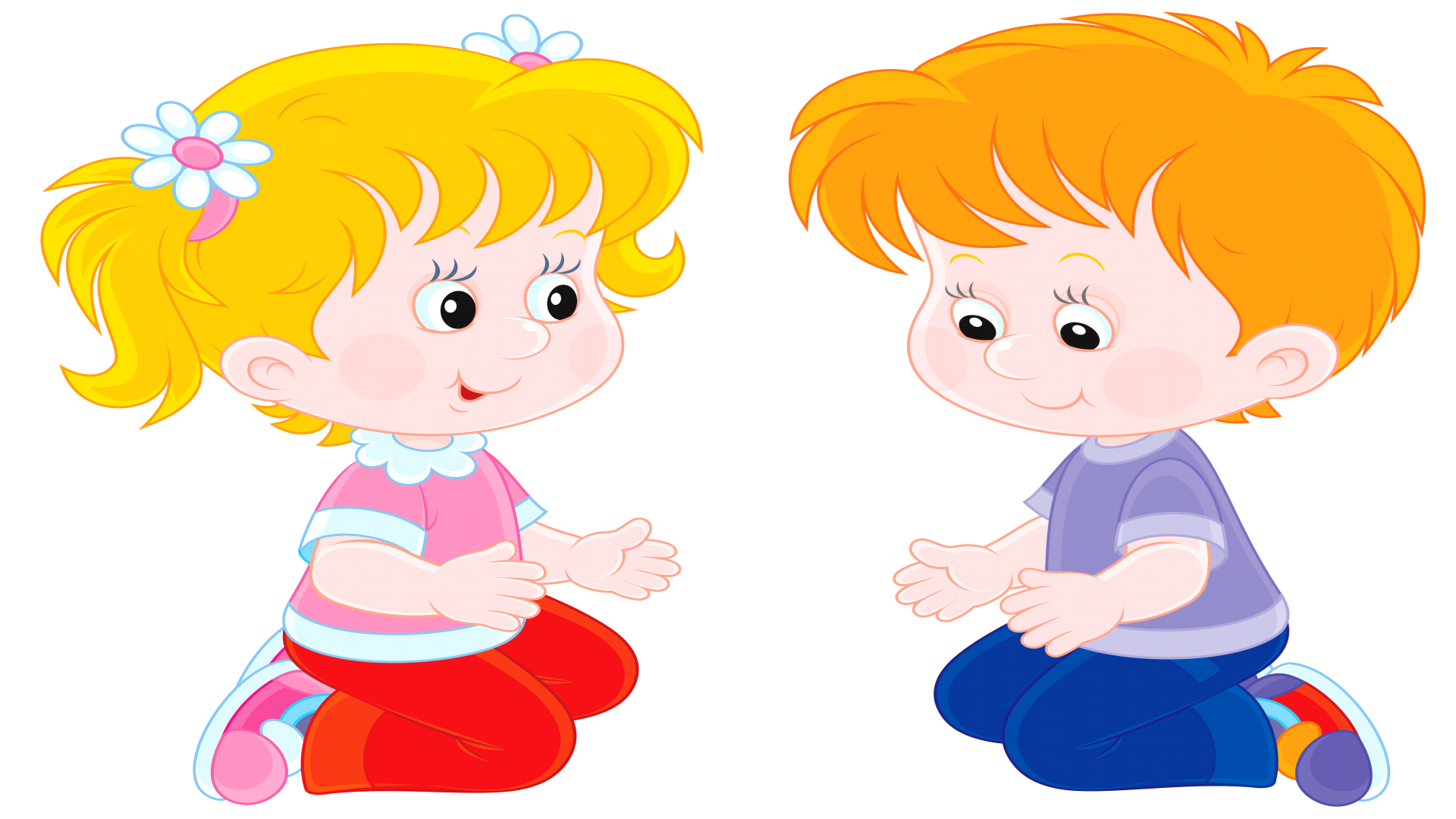 